TD-8951ND (английский, оранжевый)1. Открываем браузер (Internet Explorer, Opera, Google Chrome). В адресной строке вводим: 192.168.0.1 либо 192.168.1.1.2 Вводим учетные данные для входа в настройки модема (логин и пароль по умолчанию admin и admin) для входа в настройки можно посмотреть снизу роутера.3 Выбираем раздел Interface Setup – WirelessAccess point – Activated (включение wifi)Channel –  устанавливаем нужное значение. (наиболее стабильный каналы 1, 6, 11)SSID – название wifi сетиAuthentication Type – тип шифрования, где Disabled – сеть без пароля, WPA-PSK/WPA2-PSK – сеть с паролемPre-shared key -  пароль для wifi сетиДалее нажимаем прокручиваем страницу в самый низ и нажимаем Save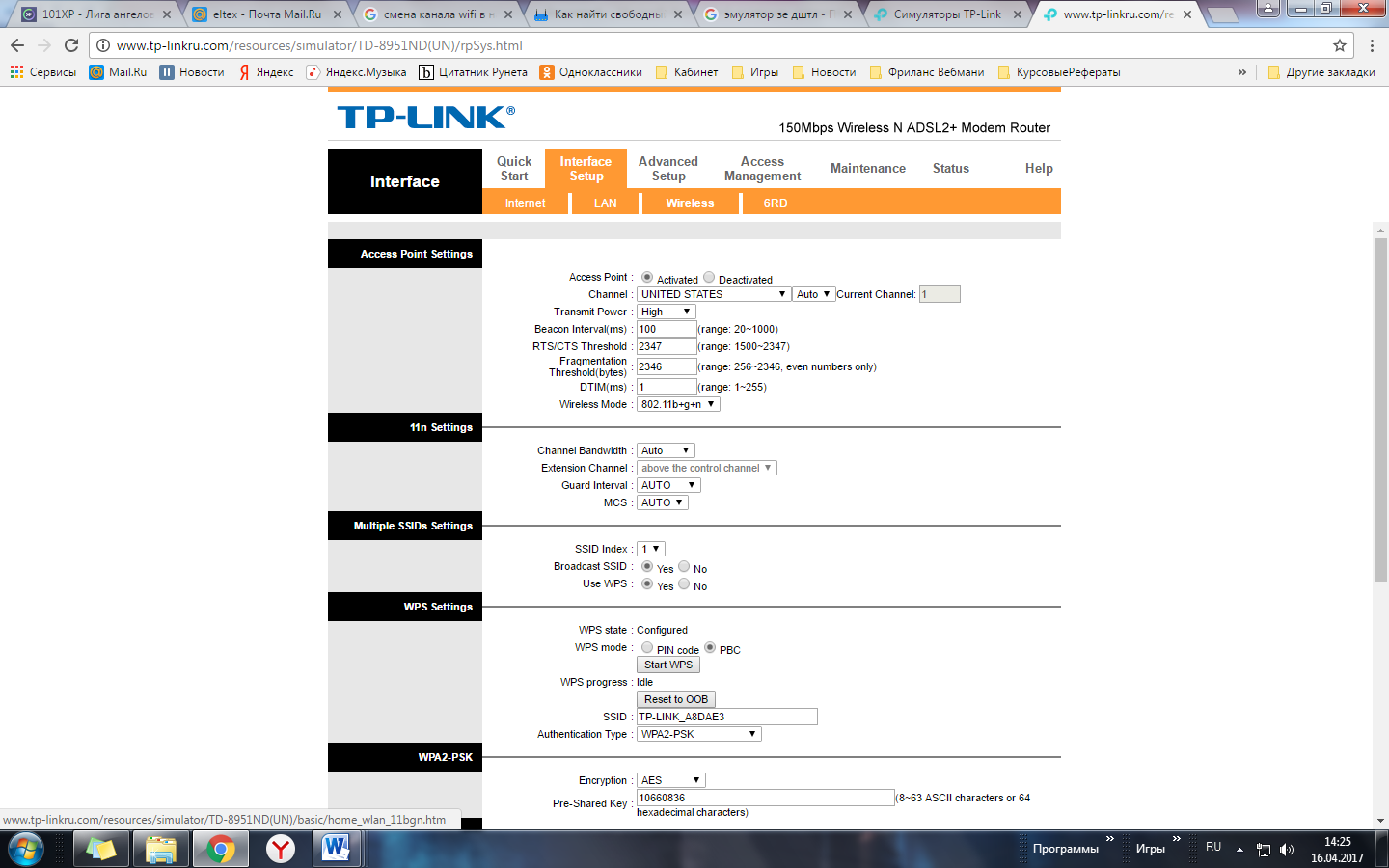 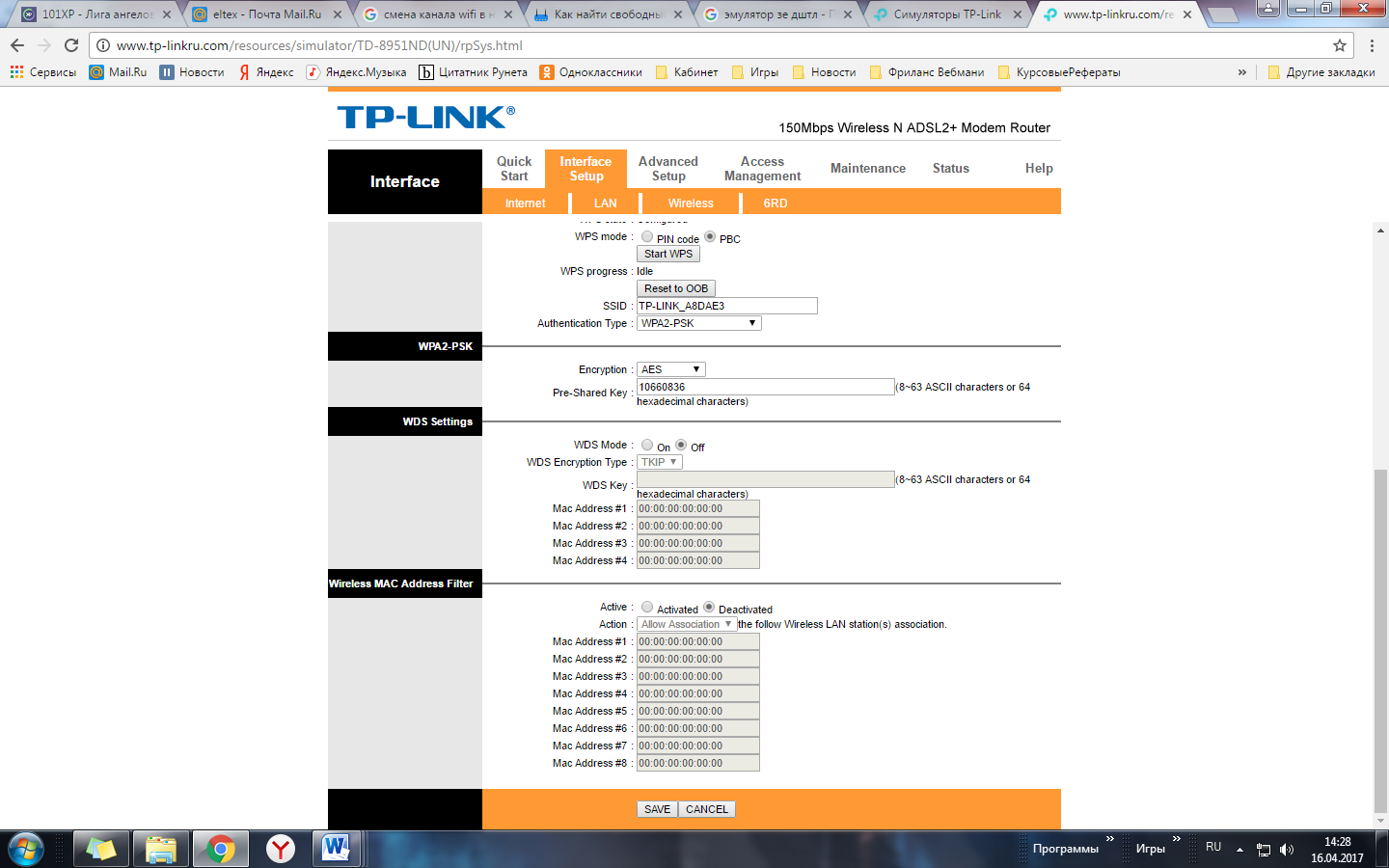 